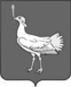 СОБРАНИЕПРЕДСТАВИТЕЛЕЙСЕЛЬСКОГО ПОСЕЛЕНИЯБОЛЬШАЯ ДЕРГУНОВКАМУНИЦИПАЛЬНОГО РАЙОНАБОЛЬШЕГЛУШИЦКИЙСАМАРСКОЙ ОБЛАСТИЧЕТВЕРТОГО СОЗЫВАР Е Ш Е Н И Е  №  19от 15 декабря 2020г.О внесении изменений в Положение о денежном содержании главы сельского поселения Большая Дергуновка муниципального района Большеглушицкий Самарской области, утвержденное Решением Собрания представителей сельского поселения Большая Дергуновка муниципального района Большеглушицкий Самарской области № 25 от 01 июня 2011 года.В соответствии с Трудовым кодексом РФ, ст. 53 Закона РФ от 06.10.2003  N 131-ФЗ «Об общих принципах организации местного самоуправления в Российской Федерации», с нормами Устава сельского поселения Большая Дергуновка муниципального района Большеглушицкий Самарской области, Собрание представителей сельского поселения Большая Дергуновка муниципального района Большеглушицкий Самарской области,Р Е Ш И Л О:1. Внести в Положение о денежном содержании  главы сельского поселения Большая Дергуновка муниципального района Большеглушицкий Самарской области, утвержденное Решением Собрания представителей сельского поселения Большая Дергуновка № 25 от 01 июня 2011 года, («Большедергуновские Вести» 2011, 05 июля, № 46, «Большедергуновские Вести» 2012, 07 апреля № 24, «Большедергуновские Вести» 2018, 14 февраля, № 4 (130), «Большедергуновские Вести» 2018, 29 июня № 13(139), «Большедергуновские Вести» 2019, 30 сентября № 25(178), «Большедергуновские Вести» 2020, 31 января № 3(192)), следующие изменения:пункт 3.1) раздела 3 Положения изложить в следующей редакции:«3.1. Размер должностного оклада главы сельского поселения Большая Дергуновка муниципального района Большеглушицкий Самарской области, как выборного должностного лица органа местного самоуправления сельского поселения Большая Дергуновка муниципального района Большеглушицкий Самарской области устанавливается в следующем размере:- Главе сельского поселения Большая Дергуновка муниципального района Большеглушицкий Самарской области – 19000 – 21000 рублей;».        2. Опубликовать настоящее Решение в газете «Большедергуновские Вести».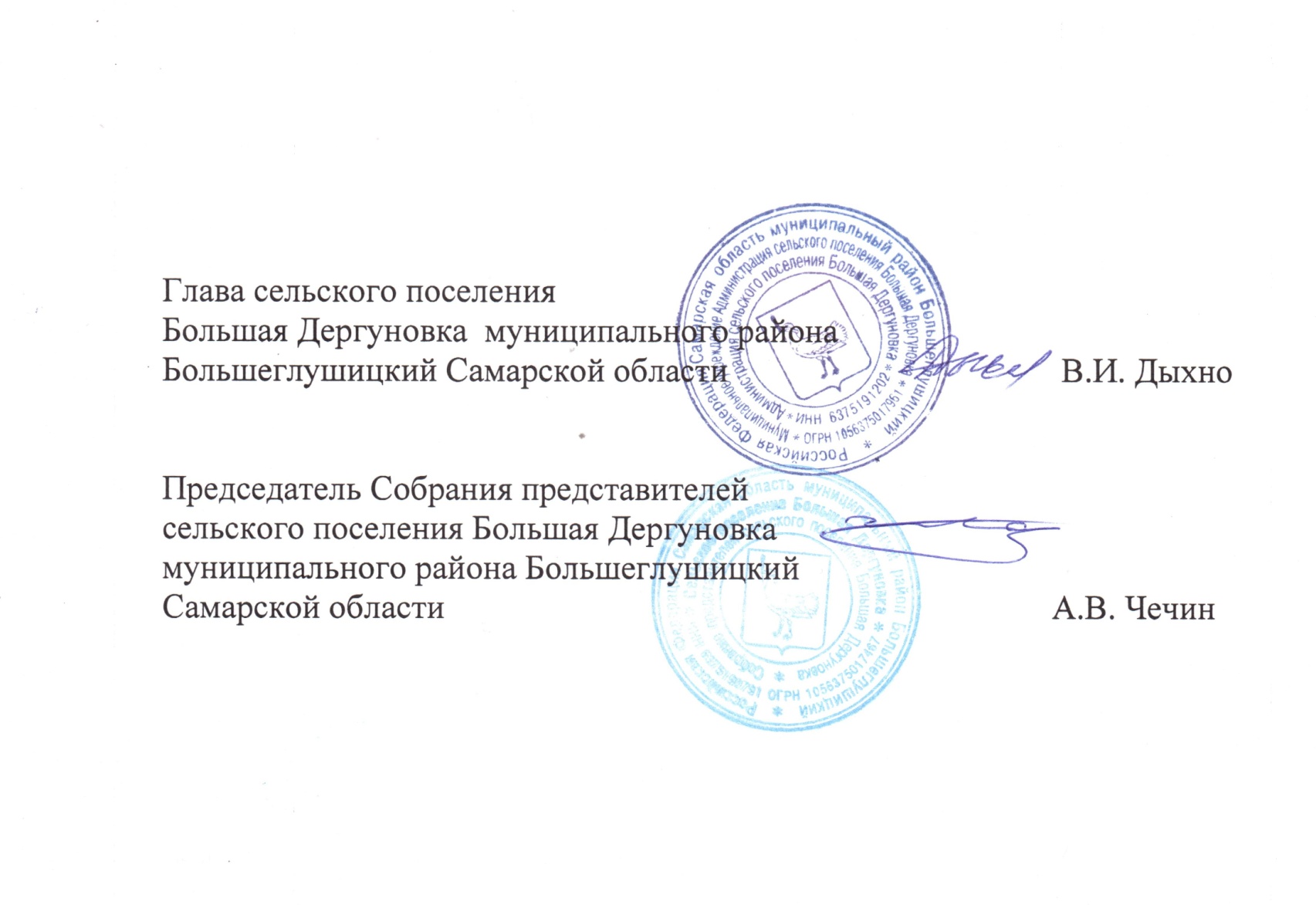         3.Настоящее Решение вступает в силу со дня его официального опубликования и распространяется на правоотношения, возникшие с 01 января 2021года.
